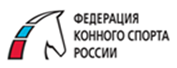 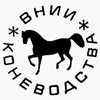 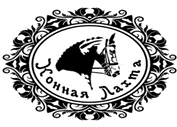 КУБОК СЕВЕРО-ЗАПАДНОГО РЕГИОНА СРЕДИ ВЕРХОВЫХ ЛОШАДЕЙ СПОРТИВНЫХ ПОРОД ПО ТИПУ, ЭКСТЕРЬЕРУ И РАБОЧИМ КАЧЕСТВАМ.I. ОБЩАЯ ИНФОРМАЦИЯ.1.Дата проведения: 31 октября 2023 г.2.Место проведения: КСК «Конная Лахта», Санкт-Петербург, Лахтинский пр., д. 1003.Цели и задачи: оценка молодых лошадей и производителей верховых пород по спортивным качествам для использования в классических видах конного спорта и разведении, презентация хозяйств спортивного коннозаводства России, представление молодых лошадей потенциальным покупателям; повышение уровня квалификации специалистов спортивного коневодства, пропаганда правильной подготовки молодой лошади к выступлениям в конном спорте.Мероприятие проходит в рамках программы ФКСР-ВНИИК по оценке и тестированию рабочих качеств лошадей верховых пород спортивного направления II. ОРГАНИЗАТОРЫ.КСК Конная Лахта, lahtasport@mail.ru Комитет по спортивному коннозаводству ФКСР komitet.sportkon@yandex.ru ВНИИ коневодства - Горская Наталья.При поддержке: РОО «Федерация конного спорта Санкт-Петербурга»ФГБОУ ВО «Санкт-Петербургский государственный аграрный университет»Оргкомитет: Директор турнира Епишина М.В.Горская Наталья – главный секретарь. Ответственность за организацию соревнований несет Оргкомитет, ответственность за проведение соревнований несет Главная судейская коллегия. Оргкомитет и ГСК оставляют за собой право вносить изменения в программу соревнований в случае непредвиденных обстоятельств.III. УСЛОВИЯ УЧАСТИЯ.Мероприятие проводится в соответствии с:Кодексом поведения по отношению к лошади в целях ее благополучия.Всероссийским Регламентом проведения выводок-экспертиз лошадей полукровных пород спортивного направления ФКСР.Ветеринарным Регламентом ФКСР с действующими изменениями.Настоящим положением.Лошади должны быть подготовлены в соответствии с «Наставлением по спортивному тренингу и испытаниям молодняка лошадей верховых пород и правилами представления лошади на выводке» (Дивово 2006 г.).Правила соревнований по выездке. Факт участия в соревнованиях подразумевает, что Участники выражают свое безусловное согласие с тем, что их инициалы (имена, отчества, фамилии), изображения, фото-видеоматериалы, а также интервью и иные материалы о них могут быть использованы в рекламных и иных коммерческих целях, направленных на продвижение спортивных мероприятий, в какой бы то ни было форме, как на территории Российской Федерации, так и за рубежом в течении неограниченного срока и без выплаты каких-либо вознаграждений.К выводке–презентации допускаются лошади полукровных пород верхового спортивного направления и чистокровных пород, а также лошадей класса пони, не зависимо от породной принадлежности и места рождения. Категории участников – лошади 2-х лет (2021 г.р.), 3-х лет (2020 г.р.), 4-х лет  и старше (2019 г.р. и старше). Ранжирование будет проводится по возрастным/половозрастным группам в зависимости от количества участников. В случае, если представлено большое число лошадей одной породы, то возможно награждение по породной принадлежности. Порода подтверждается наличием племенного паспорта, выданным организацией- регистратором данной породы России или зарубежного студбука, или данными базы отдела селекции ВНИИК/МСХА. При отсутствии племенного паспорта лошадь относится к группе полукровных.  Внешний вид лошади (упитанность, состояние шерсти, гривы, копыт и пр.) должен соответствовать зоотехническим нормам представления лошади на выставках и испытаниях. В противном случае лошадь к участию не допускается.Лошадей оценивают по типу, экстерьеру, движениям на свободе. В зависимости от уровня подготовки и заявке владельца лошадей 2,5 лет и старше представляют для оценки прыжковых качеств на свободе в шпрингартене, лошадей 3-х лет и старше для оценки движений под седлом. К демонстрации лошадей под седлом допускаются всадники 18 лет и старше. Для демонстрации под седлом необходимо наличие медицинской справки на участие в соревнованиях и действующий страховой полис от несчастного случая.IV. ПРОГРАММА.**В программу могут быть внесены изменения в зависимости от числа участников.30 октября (понедельник)-заезд участников, тренировки в манеже - по согласованию с оргкомитетом.31 октября (вторник) 12:00* Выводка-экспертиза лошадей. Тип, экстерьер. Оценка двигательных качеств (на свободе) и прыжковых качеств (на свободе в шпрингартене) качеств. Лошади 2-х лет и старше.16:00* Оценка двигательных качеств под седлом. Лошади 3,5 – 5 лет. *Окончательная программа и время начала будут объявлены после получения окончательных заявок.ЭКСПЕРТНАЯ КОМИССИЯ И ОФИЦИАЛЬНЫЕ ЛИЦАГлавный судья – Мартьянова Валентина, зооинженер, тренер, судья ВК, мс по выездке.Эксперты: Резанова С.Г., Мартьянова В.В., Горская Н.И., Громзина А.Д., Головина Т.Н., Кушнир М.С., Тимофеева Е.А.V. ТЕХНИЧЕСКИЕ УСЛОВИЯ.Выводка-экспертиза лошадей проходит в манеже, на огороженной площадке. Грунт – песок, геотекстиль. Тесты под седлом – оценка двигательных качеств – манеж 20Х60 VI. ФОРМА ОДЕЖДЫ И АММУНИЦИЯ.Выводчик и участники команды, помогающие ему представлять лошадь на выводку, должны быть одеты опрятно – одноцветные брюки или джинсы, рубашка, обувь в соответствии с правилами техники безопасности при работе с лошадьми.Всадник при оценке двигательных качеств под седлом должен быть одет в бриджи светлых тонов для верховой езды, сапоги для верховой езды или ботики с крагами, рубашка с рукавами и воротником или галстуком, редингот или темный жилет. Обязательно – защитный шлем, закреплённый в трех точках.При оценке типа, экстерьера, двигательных качеств ноги лошадей представляют без бинтов и ногавок. При оценке прыжковых качеств передние ноги лошади бинтуют или надевают ногавки по необходимости. Задние ноги остаются свободными.VII. ПОРЯДОК ПРЕДСТВАЛЕНИЯ И ОЦЕНКИ ЛОШАДЕЙ.Каждая лошадь получает номер, который должен быть закреплен на уздечке во время выступления. Порядок представления лошадей:Лошадь выводят в манеж на свободном шагу или рыси и ставят в экстерьерной стойке перед комиссией, безгривной стороной к экспертам. По команде экспертов выводчик проводит лошадь от комиссии и обратно, давая возможность им оценить правильность постава передних и задних конечностей, прямолинейность выноса ног лошади. После демонстрации лошади на широком шагу в поводу, выводчик отстегивает повод (чомбур) и отпускает лошадь для движения на свободе. Стюарды с шамбарьерами, расположенные в четырех точках манежа, поддерживают движение лошади, обеспечивая регулярную перемену направления движения (по восьмерке), а также переход в галоп. По команде судейской комиссии выводчик с помощью стюардов ловит лошадь и при необходимости направляет ее в шпрингартен. Его помощник ловит лошадь на выходе и на рыси в поводу подводит к входу в шпрингартен для выполнения последующих прыжков. По окончании оценки прыжковых качеств выводчик ловит лошадь, выставляет ее еще раз перед комиссией и по команде председателя выводит из манежа на шагу. (Порядок представления лошади может быть изменен по согласованию с ГСК).Эксперты оценивают по 10-балльной шкале тип, корпус (голова, шея, холка, лопатка, грудь, спина бока, поясница, круп), конечности (передние и задние). Оценка качества движений: шаг, рысь, галоп – равномерность, эластичность, работа суставов, работа корпуса и спины, сохранение баланса, движение «в горку», захват пространства.  Общее впечатление – развитие в соответствии с возрастом, поведение, контакт с человеком, перспективы как спортивной лошади. Итоговая оценка лошади складывается из оценок за тип, корпус, ноги, шаг, рысь, галоп, общее впечатление.Оценка прыжковых качеств на свободе (при необходимой подготовке лошади).Тестирование (оценка) прыжковых качеств проходит в условиях полной свободы движений головы и шей лошади, в шпрингартене, путем преодоления контрольного препятствия, высоту которого постепенно увеличивают. Контрольное препятствие представляет собой разновысотные брусья. Первая жердь во всех прыжках должна быть на 10- см. ниже задней. Для исключения ошибок при подходе к контрольному препятствию, на расстоянии 7,5 м. от него ставят подсказку высотой 70 см. Расстояние, в зависимости от индивидуальных особенностей лошади, можно уменьшать или увеличивать. При необходимости может быть установлено третье препятствие – подсказка на расстоянии 7-7,5 метров.Лошади дается совершить два пробных прыжка на высоте до 90 см. Оценку начинают на высоте 100-110 см., после преодоления препятствия без ошибок высоту увеличивают на 10 см. При ошибке (повал любой из верхних жердей, закидка) попытку повторяют. После двух ошибок на данной высоте или третьей ошибки оценку прекращают.Максимальная высота контрольного препятствия – лошади 2,5 лет – 130 см. (100-110-120-130), лошади 3-х лет – 140 см. (100-110-120-130-140). Максимальная высота может быть заявлена владельцем или определяется экспертами в зависимости от технической подготовленности лошади. Для оценки лошадей класса пони и лошадей неспециализированных спортивных пород по прыжковым качествам используется система препятствий «вертикаль – оксер» с дистанцией в 6-7,5 метров. Высота задней жерди на брусьях выше передней на 5-10 см. Перед началом выступления лошади дается возможность совершить два пробных прыжка высотой до 40-50-60 см.Зачетные высоты в зависимости от высоты в холке. (высота указана для лошадей 3-х лет, для лошадей 2,5 лет высота меньше на 10 см).138 -155 см– 80-90-100-110. Для лошадей 4 лет и старше возможно 120 см.122-137 см – 70-80-90-100. Для пони 4 лет и старше возможно 110 см.До 121 см – 60-70-80-90 см. Для пони 4 лет и старше возможно 100 см. Максимальная высота может быть заявлена владельцем или определяется экспертами в зависимости от технической подготовленности лошади.  Судьи оценивают по 10-балльной шкале стиль прыжка, силу прыжка и потенциал.Запрещается грубое обращение с лошадью, использование стимулирующих препаратов. Комиссия вправе снять лошадь с выводки в случае неадекватного поведения или технической неподготовленности.Оценка двигательных качеств под седлом. «Езда в группе» Допускаются всадники 18 лет и старше на лошадях 3,5 лет, 4-х лет. Всадники выезжают группой по два-три участника. Под диктовку судей движутся разными аллюрами, выполняют переходы, перемены направления. Эксперты оценивают качество аллюров (шаг-рысь-галоп), подчинение и контакт, перспективу в соответствии со «шкалой подготовки» молодой лошади.«Езда для лошадей 4-х лет ФЕИ» -. Допускаются всадники18 лет и старше на лошадях 4-х лет, 5-ти лет. «Предварительная езда для лошадей 5-ти лет ФЕИ». Допускаются всадники 18 лет и старше на лошадях 5-ти лет. VIII. ОПРЕДЕЛЕНИЕ ПОБЕДИТЕЛЕЙ И ПРИЗЕРОВ. НАГРАЖДЕНИЕ.Лучшая лошадь (кобыла, жеребец) в половозрастной группе определяется по сумме баллов за тип+корпус+ноги+шаг+рысь+галоп+общее впечатление. Абсолютным Чемпионом в возрастной/половозрастной группе становится лошадь с максимальной суммой баллов за тип+корпус+ноги+шаг+рысь+галоп+прыжок+общее впечатление (без учета пола) (с оценками не ниже 7 баллов). Лучшим представителем породы становится лошадь с оценками не ниже 7 баллов – жеребцы, 6,5 баллов кобылы. Порода подтверждается данными племенного паспорта организации-регистратора (ВНИИК, МСХА). Возможно награждение лучших лошадей по двигательным, прыжковым качествам с оценками не ниже 7,5 баллов. В тестах под седлом - оценка двигательных качеств победители и призеры определяются в соответствии с правилами по конному спорту. Лучшие лошади награждаются розетками, а владельцы лошадей - грамотами. Оргкомитет оставляет за собой право учреждать призы и ценные подарки в дополнительных номинациях. IX. ЗАЯВКИ.Предварительные заявки подаются на почту:  Lahtasport@mail.ru до 25 октября 2023г.В заявке указать: кличку лошади, год рождения, пол, масть, порода, номер паспорта, место рождения, отец, мать, отец матери. Владелец, фамилия имя выводчика. Окончательные заявки – подаются в оргкомитет с 16:00-18:00 30 октября  и с 10:00-12:00  31 октября 2023 года. Необходимо предъявить копию паспорта лошади, документы на берейтора или всадника – участника соревнований (медицинская справка, страховка от несчастного случая).X. РАЗМЕЩЕНИЕ.Участники:  Размещение участников производится за счет командирующих организаций и заинтересованных лиц. Бронирование гостиницы осуществляется самостоятельноОтель «Ближние Дубки»Адрес: г. Санкт-Петербург, Приморский район, п.Ольгино, Коннолахтинский проспект, д.1       Ресепшен(круглосуточно): +7(812)309-91-88Отель «Lahta Plaza»Санкт-Петербург, Приморский проспект, дом 78, корпус 1Служба приема и размещения:  +7 812 635-0-555, +7 921 434-42-12e-mail: booking@lahtaplaza.ru, reception@lahtaplaza.ruhttps://lahtaplaza.ruЛошади:  Размещение лошадей в конюшнях производится за счет командирующих организаций и заинтересованных лиц Бронирование заранее по тел: 8 911 921 26 21 – Администратор КСКXI. ВЕТЕРИНАРНЫЕ УСЛОВИЯ.Состояние здоровья лошадей должно быть подтверждено ветеринарным свидетельством установленного образца. Обязательно наличие профилактических прививок и серологических исследований крови в соответствии с эпизоотической обстановкой в регионе.Ветеринарная выводка заменяется осмотром по прибытии и на разминке.Ветеринарный врач Синицына И.Ю.XII. ФИНАНСОВЫЕ УСЛОВИЯ.Взнос за участие в выводке-экспертизе – 2500 руб. за лошадь, Оргкомитет соревнований обеспечивает транспортные расходы иногородних судей, размещение и питание официальных лиц, наградную атрибутику, техническое обслуживание соревнований, предоставляет оргтехнику и расходные материалы, канцелярские товары, обеспечивает оказание первой медицинской и ветеринарной помощи, является исполнителем по оказанию услуг по приему и размещению транспортных средств участников соревнований и лошадей, представляет спортивные сооружения, оборудование, для проведения тренировочного и соревновательного процесса.Все расходы, связанные с командированием, размещением, питанием спортсменов, тренеров, обслуживающего персонала и конского состава несут командирующие организации или заинтересованные лица.Страхование.Настоятельно рекомендуется каждому участнику соревнований и владельцу лошади иметь во время соревнований при себе действующий страховой полис о договоре страхования гражданской ответственности.Положение является официальным приглашением на мероприятие.СОГЛАСОВАНО:Директор ВНИИ Коневодства________________Зайцев А.М.«_____»_____________    2023гУТВЕРЖДАЮ:Директор КСК «Конная Лахта»___________ Епишина М.В.«_____»_____________2023г.СОГЛАСОВАНО:Председатель комитета по спортивному коннозаводству ФКСР ___________Н.И. Горская«_____»_____________2023г.Регистрационные данные в ФГИС "Меркурий"RU 4254858